				ANNEE SCOLAIRE 20   - 20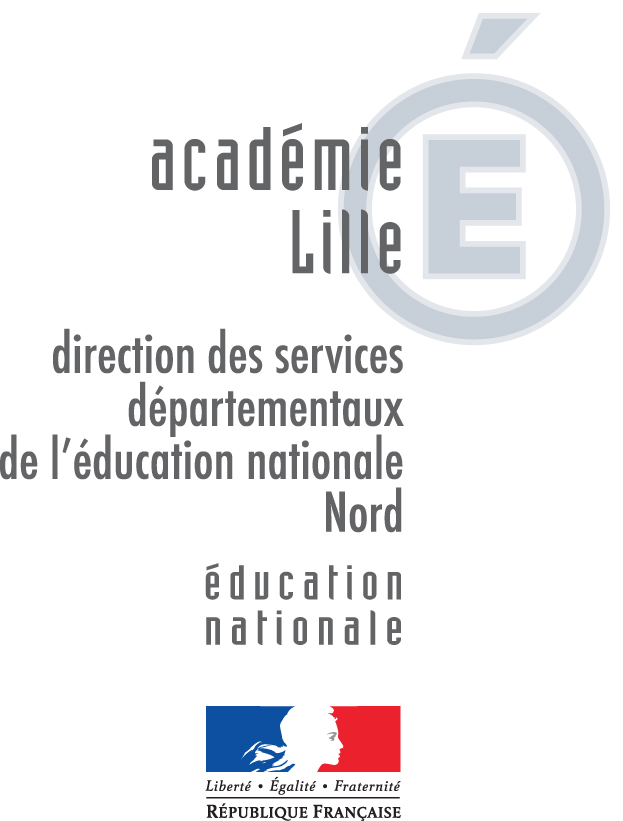 PARTENARIAT AVEC L’EDUCATION NATIONALEEn vue d’une intervention REGULIERE en  Éducation Physique et SportiveL’intervenant ou le responsable de l'association, club, comité, collectivité ou structure …………………………………………………………………………………………………………………….à  Madame l'Inspectrice, Monsieur l'Inspecteur de l'Éducation Nationale de la circonscription de    ……………………………………………………………………………………………………………………..OBJET : Mise à disposition de professionnels pour participer à l'enseignement de l'Éducation Physique et Sportive à l'école primaire.REFERENCES : Circulaire n°2017-116 du 6-10-2017 – Circulaire n°2017-127 du 22-8-2017 -  Article L. 212-1 du code du sport.Je soussigné(e), M………………………………………………………………………………………………intervenant ou responsable de la structure …………………………………………………………………..situé (e) à  ………………………………………………………………………………………………, transmet, pour participer à l'enseignement de l'Éducation Physique et Sportive dans l’école ou les écoles……………………………………………………………… de la circonscription citée, dans le respect de la réglementation en vigueur, les informations nécessaires à l'agrément des personnes indiquées ci-après.Afin de permettre les interventions, je m’engage à signer la convention de partenariat liant les services de l’éducation nationale à la structure concernée.   À  ………………………………………., le ……………………………………………..						    SignatureListe des intervenants REMUNERES réputés agréés (annexe 1 de la convention)PERSONNELS BENEVOLES : demande d’agrément (annexes 2 et 2 bis de la convention)PERSONNELS REMUNERES CONTRACTUELS (NON TITULAIRES NON ENSEIGNANTS) OU FONCTIONNAIRES DONT LES STATUTS PARTICULIERS NE PRÉVOIENT PAS L’ENCADREMENT D’UNE APS : demande d’agrément (annexes 2 et 2 bis de la convention)Nom PrénomDate naissanceJustificatif de compétences : statut, diplôme et n° carte professionnelle (1)  Date dernière révision (2)Activité(s) concernée(s) Observation éducation nationaleEXEMPLE 1 : DUPOND Michel11.01.1967ETAPSMulti-activités hors natationRéputé agréé jusqu’au 10/07/2017EXEMPLE 2 : MARTIN Christine08.12.1973ETAPS  carte n°07305D011815.11.17NatationRéputé agréé jusqu’au 10/07/2017 EXEMPLE 3 : DURAND Carole27.07.1973BPJEPS sports collectifs carte n°09674D0556BasketballRéputé agréé jusqu’au (date validité carte pro)EXEMPLE 4 : MICHEL Thierry23.11.1980BPJEPS tennis carte n°09674D0557AthlétismeNe peut être agréé (activité ne correspond pas à la carte pro)(1) Les ETAPS titulaires à partir de 2012 doivent justifier d’un BPJEPS AAN ou BESAAN pour enseigner la natation(2) Les diplômes de natation doivent faire l’objet d’une révision quinquennale : CAEPMNS + recyclage annuel PSE1 (secourisme)(1) Les ETAPS titulaires à partir de 2012 doivent justifier d’un BPJEPS AAN ou BESAAN pour enseigner la natation(2) Les diplômes de natation doivent faire l’objet d’une révision quinquennale : CAEPMNS + recyclage annuel PSE1 (secourisme)(1) Les ETAPS titulaires à partir de 2012 doivent justifier d’un BPJEPS AAN ou BESAAN pour enseigner la natation(2) Les diplômes de natation doivent faire l’objet d’une révision quinquennale : CAEPMNS + recyclage annuel PSE1 (secourisme)(1) Les ETAPS titulaires à partir de 2012 doivent justifier d’un BPJEPS AAN ou BESAAN pour enseigner la natation(2) Les diplômes de natation doivent faire l’objet d’une révision quinquennale : CAEPMNS + recyclage annuel PSE1 (secourisme)(1) Les ETAPS titulaires à partir de 2012 doivent justifier d’un BPJEPS AAN ou BESAAN pour enseigner la natation(2) Les diplômes de natation doivent faire l’objet d’une révision quinquennale : CAEPMNS + recyclage annuel PSE1 (secourisme)(1) Les ETAPS titulaires à partir de 2012 doivent justifier d’un BPJEPS AAN ou BESAAN pour enseigner la natation(2) Les diplômes de natation doivent faire l’objet d’une révision quinquennale : CAEPMNS + recyclage annuel PSE1 (secourisme)